全球学术快报使用指南下载客户端：电脑登录：http://m.cnki.net/mcnkidown/index_pc.html下载手机客户端，或在手机应用中搜索“全球学术快报”下载即可。也可直接扫码：注册注册分为快速注册和普通注册。分别需要手机号和邮箱。快速注册：输入手机号和密码，根据短信验证码进行快速注册。普通注册：输入用户名、密码和邮箱地址进行注册。登录注册之后就可以使用账号登录。也可使用已有的知网账号直接登录，可实现一个账号多设备终端同步。机构关联步骤：用户注册→用户登录→首页→个人→机构关联→开启机构账户下载按钮关联机构账号，绑定机构账号之后下载该机构权限文章，这样就可以开始开启全球学术快报之旅啦。机构关联有三种方式，分别是：位置自动关联：根据您的位置，自动锁定机构。关联成功一次，可享受漫游权限半个月。使用IP自动登录：自动检测当前网络权限，在机构购买的IP范围内下载。检索步骤：用户注册→用户登录→首页→检索框主要提供各种类型文献的搜索和下载阅读功能。检索分为快速检索和高级检索。同时又可以在文献、期刊、硕博论文、会议、外文文献等常用分类中进行范围内检索。检索时可以设置不同的类型的检索字，比如篇名、关键字、作者、主题。快速检索：在文献分类下，输入关键字进行快速检索，检索结果可以进行筛选、排序。高级检索：关键之间可以是“与、或、非”的关系，根据输入的条件进行精确检索，检索结果可以筛选、排序。资料库步骤：用户注册→用户登录→首页→资料库资料库主要功能是可以进行文献收藏、阅读和编辑，包括文献的标注。还可以进行同一账号阅读云同步。个性化定制步骤：用户注册→用户登录→首页→我的图书馆→点击“+”添加按钮个性化定制推送文献是根据用户选择的分类标签，实时为用户推送相关领域的最新文献。用户可以在。用户可以在学术快报、会议、项目、学科和期刊这五大类中进行个性化定制，定制完成后在首页就可以看到自己感兴趣的最新内容。个人中心步骤：用户注册→用户登录→首页→个人个人中心实现了个人管理的多样化，可实现一个账号多台设备终端同步的功能。在个人管理中心，不仅可以关联机构，免费阅读、下载机构购买的文献，还可以查看个人评论，个人点赞和个人浏览过的信息。用户还可以设置自己账号的相关信息，包括手机号，机构关联和修改密码。同时APP的一些辅助功能，比如使用帮助、消息通知开启、屏幕常亮开启等，都可以在这里设置。IOS下载地址：Android下载地址：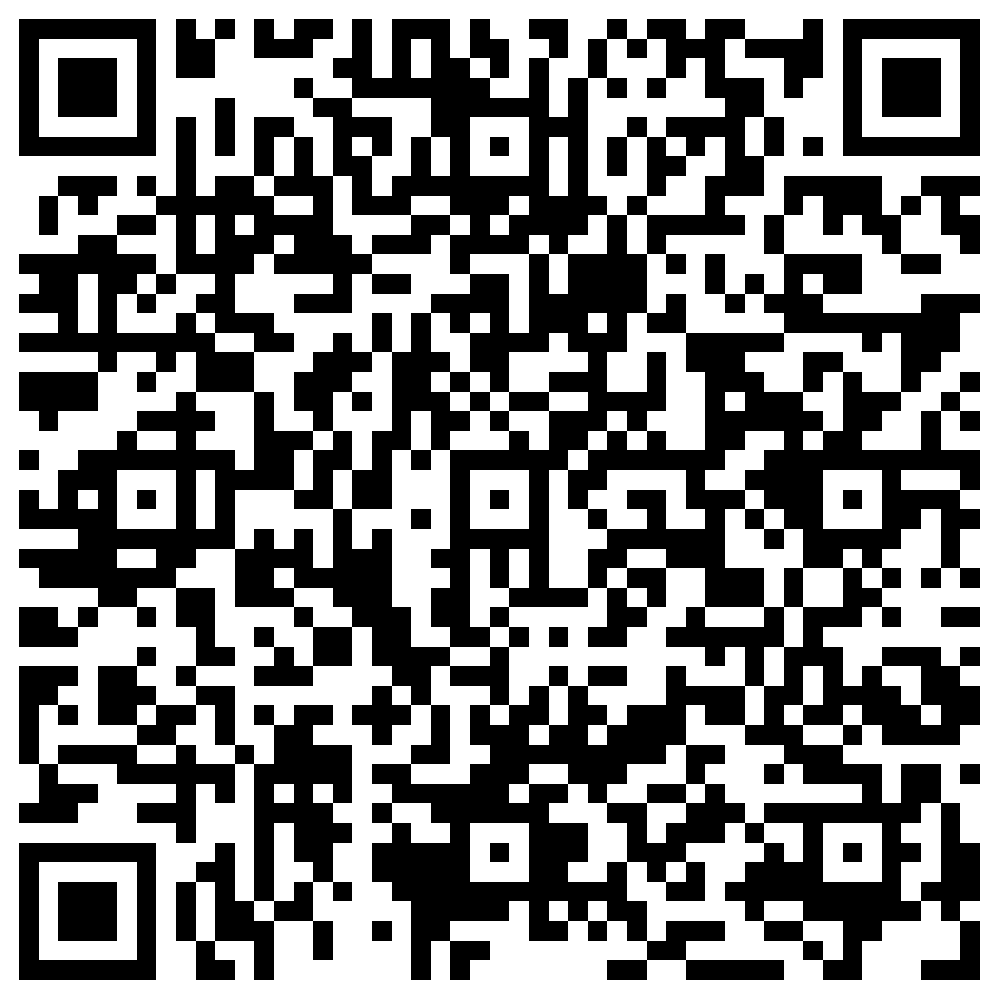 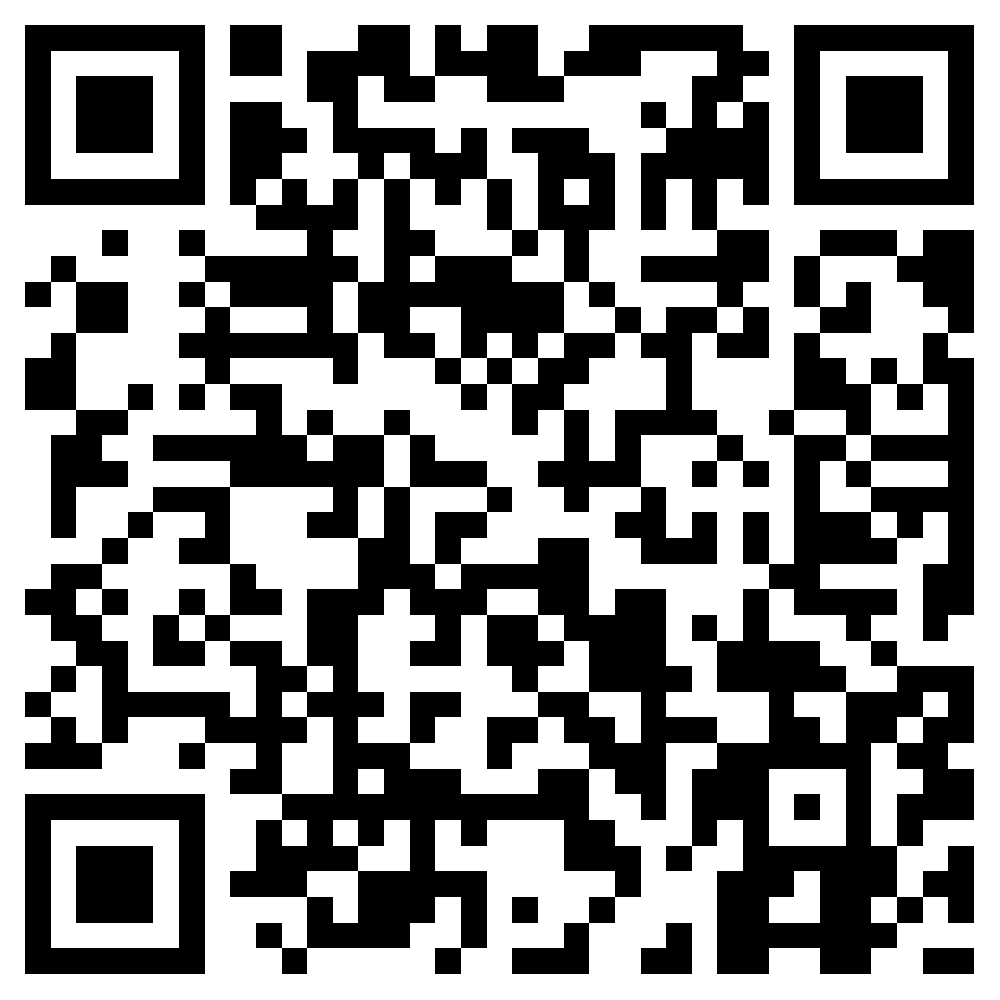 